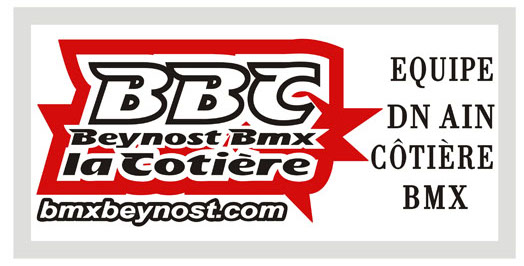 GROUPE  COMPÉTITION  3 (20 Pilotes)Mardi 18h30-20h30 Mercredi 18h30-20h00 Jeudi 18h30-20h30 Samedi matin ou après midi (route-VTT)Entraineur : Thibault DupontCaté 2020Engagement 2020AguileraPierre12/08/02Junior 2BenatruNicolas23/04/03Junior 1BichaudKillian18/10/0117/24 NatCaillardCamilleElite DameMontmélian BMXCatenacciRaphaelJunior NatCatenacciRomainEliteST Brieuc BMX DNDeleplancqueGuilain09/09/07Minime 1Dos SantosHugo15/06/00Élite DNDupratLilian16/10/03Junior 1DupratLucas26/09/0017/24FabreTimothé05/07/99Élite DNForissierFlorian17/24 NatGalletBaptiste09/06/9917/24GirerdTerence21/02/05Cadet 1GreffetJules29/07/05Cadet 1JacquierMathieu17/24 NatJeanninAdrien26/02/03Junior 1MessnerClément21/11/02Junior 2MeunierAlexis06/02/04Cadet 2MorotCharlotteÉlite Dame DNSbardellaTom16/03/06Minime 2ZitteBertrand 15/08/94Élite DN